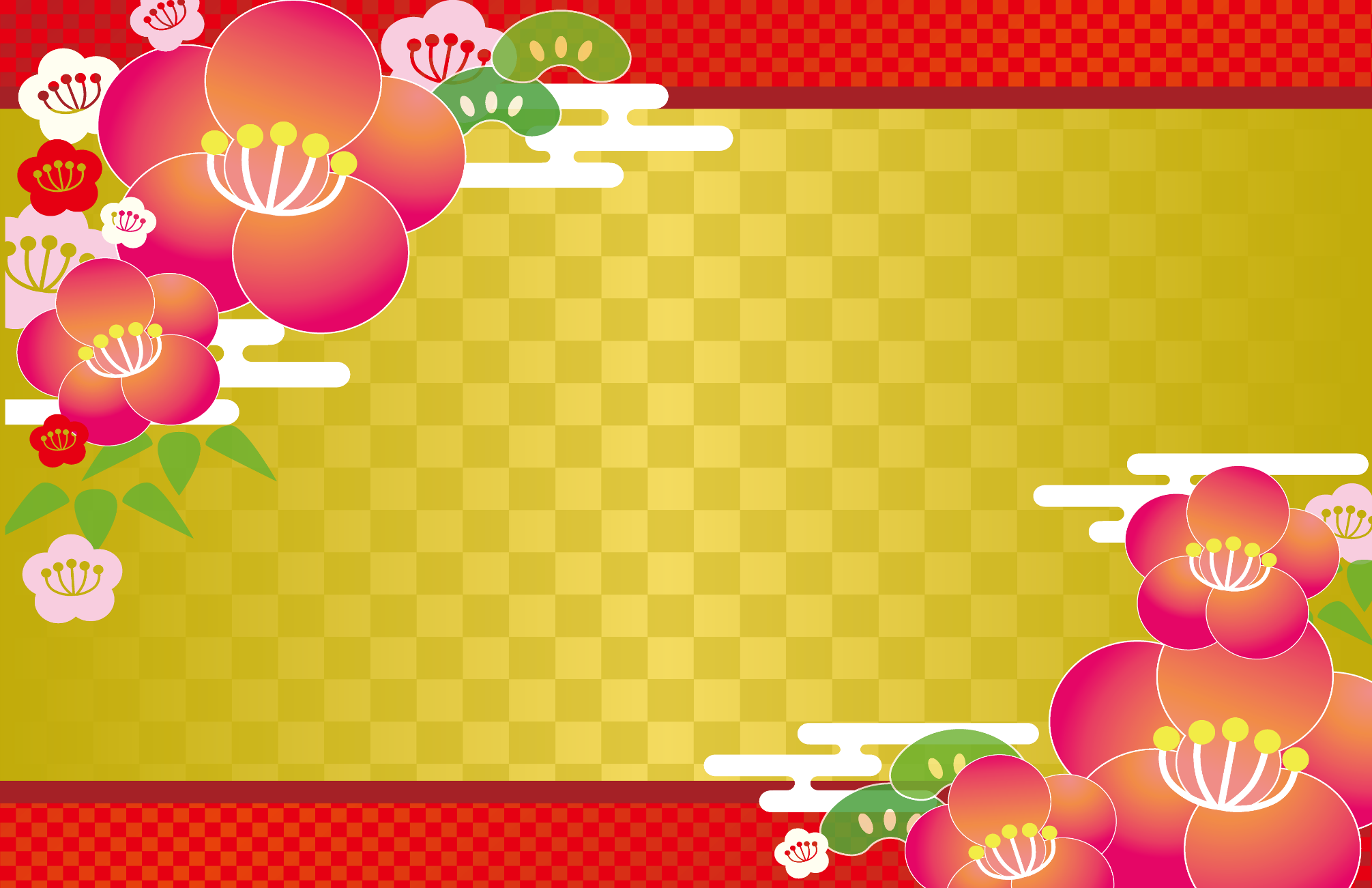 平成２９年新年賀詞交換会参加予定以下賀詞交換会に参加致します。　平成２９年１月　５日　熊本経済同友会・熊本商工会議所　新年祝賀会　平成２９年１月１７日　熊本県中小企業団体中央会　新年講演会・新春賀詞交換会　平成２９年１月２０日　熊本県商工会新年祝賀会　平成２９年１月２７日　熊本県社会保険労務士会・熊本県社会保険労務士政治連盟　賀詞交換会